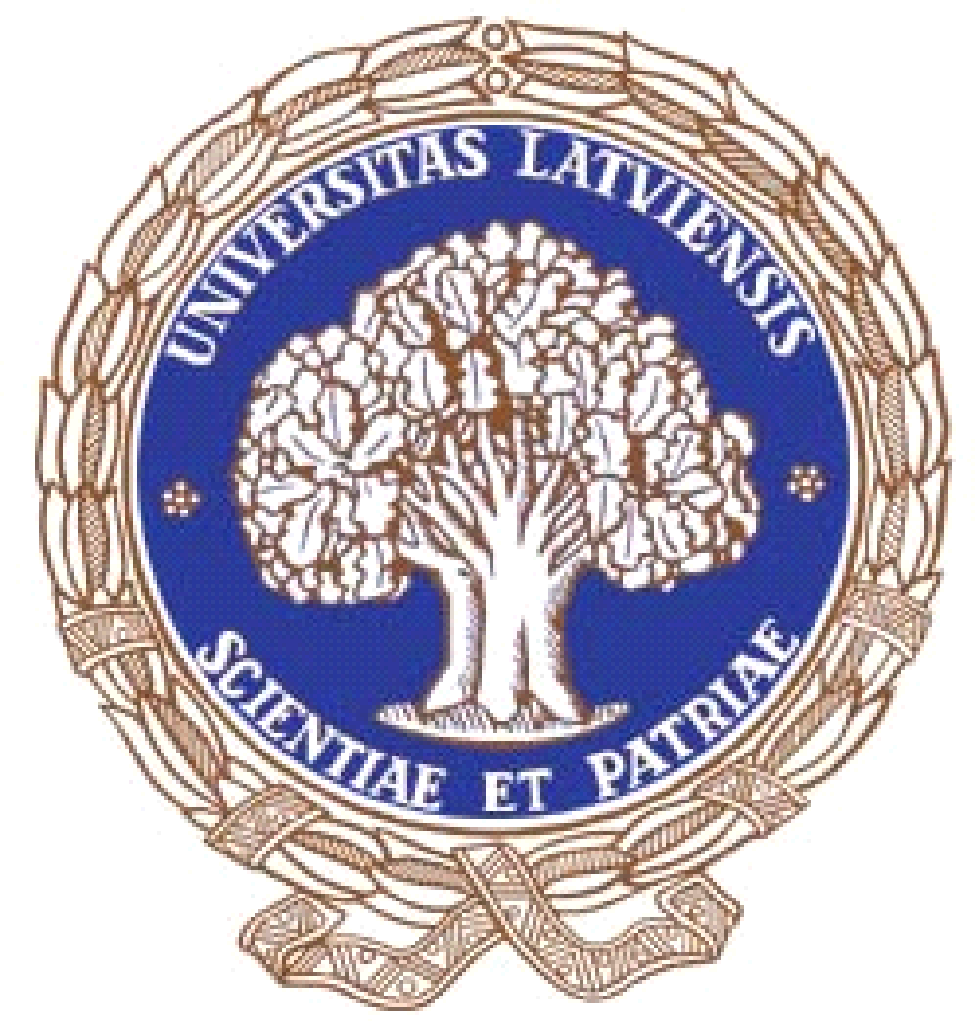 APSTIPRINĀTSar Latvijas UniversitātesAkadēmiskā centra attīstības programmas iepirkumu komisijas2018. gada 16. augusta lēmumu(Protokols Nr. 1)Ar grozījumiem, kas veikti ar 2018. gada 11. septembra Latvijas UniversitātesAkadēmiskā centra attīstības programmasiepirkumu komisijas lēmumu(Protokols Nr. 2)Latvijas Universitātesatklāta konkursa“Virtuves un laboratorijas mēbeļu piegāde un uzstādīšana” N    O    L    I    K    U    M    SIepirkuma identifikācijas numurs: LU 2018/45_ERAFRīga, 2018VISPĀRĪGA INFORMĀCIJAIepirkuma identifikācijas numurs: LU 2018/45_ERAF. Iepirkuma procedūras veids: atklāts konkurss saskaņā ar Publisko iepirkumu likumu (tālāk tekstā – PIL), Ministru kabineta 2017. gada 28. februāra noteikumiem Nr. 107 “Iepirkuma procedūru un metu konkursu norises kārtība” (tālāk tekstā – MK noteikumi Nr. 107) un citos publisko iepirkumu regulējošajos normatīvajos aktos noteiktajam (tālāk tekstā – Iepirkums).Ziņas par pasūtītāju, un kontaktpersona: Pasūtītājs: Latvijas Universitāte (tālāk tekstā – LU vai Pasūtītājs)Pasūtītāja rekvizīti: Reģ.Nr. Izglītības un zinātnes ministrijas (IZM) reģistrā: 3341000218PVN maksātāja Reģ. Nr.: LV90000076669Adrese: Jelgavas ielā 1, 718.kab., Rīga, LV-1004Tīmekļvietne: www.lu.lvDarba laiks: Darba dienās no plkst. 8.30 līdz plkst.17.00Pārtraukums no 12.00 līdz 12.30 Pasūtītāja kontaktpersona Iepirkumā: Sintija Sīmane, LU Akadēmiskā centra attīstības programma juriste, tālrunis +371 67033949, e-pasts: acap-iepirkumi@lu.lv.  Kontaktpersona Iepirkuma norises laikā sniedz tikai organizatorisku informāciju.Komisija: Iepirkumu veic ar 2017. gada 30. oktobra LU rektora rīkojumu Nr.1/333 “Par LU Akadēmiskā centra attīstības programmas iepirkumu komisijas sastāvu” izveidota LU Akadēmiskā centra attīstības programmas iepirkumu komisija (tālāk tekstā – Komisija).INFORMĀCIJA PAR IEPIRKUMA PRIEKŠMETUIepirkuma priekšmets: virtuves un laboratorijas mēbeļu piegāde un uzstādīšana saskaņā ar Tehnisko specifikāciju attiecīgajā Iepirkuma daļā (1.1. un 1.2. pielikums).CPV kods: Galvenais CPV kods: 39100000-3 (Mēbeles)Papildus CPV kodi: atbilstoši nolikuma 2.3. apakšpunktā norādītajam.Iepirkuma daļas: Iepirkuma priekšmets ir sadalīts šādās 2 (divās) Iepirkuma  daļās:Iepirkuma procedūras finansējuma avots: Iepirkums tiek finansēts no Eiropas Reģionālās attīstības fonda projekta Nr.1.1.1.4/17/I/015 “Latvijas Universitātes pētniecības infrastruktūras modernizācija un resursu koncentrācija viedās specializācijas jomās”, un projekta Nr.8.1.1.0/17/I/010 “Latvijas Universitātes STEM studiju virzienu infrastruktūras modernizācija un resursu koncentrācija” un Pasūtītāja budžeta līdzekļiem.Iepirkuma līguma izpildes vieta un termiņš: Iepirkuma līguma izpildes (preču piegādes un uzstādīšanas) vieta: jaunbūvējamā LU Akadēmiskā centra Zinātņu māja, Jelgavas iela 1, Rīga.   Preču piegādes termiņš (ieskaitot uzstādīšanu, ja paredzēta): 1. daļa “Iebūvējamās virtuves”: 90 dienas no Iepirkuma piegādes līguma noslēgšanas dienas.2. daļa “Laboratorijas mēbeles”: 120 dienas no Iepirkuma piegādes līguma noslēgšanas dienas.  Ja nolikuma 2.5.1. apakšpunktā norādītās ēkas būvdarbu izpildes termiņš tiek pagarināts, Preču piegādes un uzstādīšanas termiņš var tikt pagarināts proporcionāli būvdarbu izpildes termiņa pagarinājumam, par to noslēdzot atsevišķu vienošanos.Plānotā kopējā līgumcena (bez PVN): 150 000, 00 EUR.PIEDĀVĀJUMA IESNIEGŠANA UN ATVĒRŠANAPiedāvājumu iesniegšanas un atvēršanas vieta, datums, laiks un kārtība: Piedāvājumu iesniegšanas termiņš un vieta: līdz 2018. gada 27. septembrim plkst. 16.00 2018. gada 2. oktobra plkst. 16.00, iesniedzot Valsts reģionālās attīstības aģentūras uzturētā tīmekļvietnē www.eis.gov.lv pieejamo Elektronisko iepirkumu sistēmas e-konkursu apakšsistēmā (tālāk tekstā – EIS). Ārpus EIS Iepirkuma profila un/vai pēc noteiktā termiņa iesniegtie piedāvājumi tiks atzīti par neatbilstošiem nolikuma prasībām. Ārpus EIS Iepirkuma profila iesniegtie piedāvājumi neatvērti tiks nosūtīti atpakaļ iesniedzējam. Piedāvājumu atvēršanas laiks un vieta: piedāvājumu atvēršanas sanāksme notiks 2018. gada 27. septembrī plkst. 16.00 2018. gada 2. oktobrī plkst. 16.00 LU Akadēmiskā centra Dabas mājā Jelgavas ielā 1, Rīgā, 717. kabinetā. Piedāvājumu atvēršana ir atklāta. PIL 68. panta septītajā daļā minētajā gadījumā Komisija rīkojas saskaņā ar MK noteikumu Nr.107 14. punktu.  Iesniegtie piedāvājumi tiks atvērti tūlīt pēc Iepirkuma piedāvājumu iesniegšanas termiņa beigām 2018. gada 30. augustā plkst. 16.00, izņemot PIL 68.panta septītajā daļā un MK noteikumu Nr.107 13.punktā minētos gadījumus. PIL 68.panta septītajā daļā minētajā gadījumā Komisija rīkojas saskaņā ar MK noteikumu Nr.107 14.punktu.Piedāvājumu atvēršanas ir atklāta un tajā ir tiesīga piedalīties ikviena ieinteresētā persona. Iesniegto piedāvājumu atvēršanas procesam var sekot līdzi tiešsaistes režīmā EIS sistēmas e-konkursu apakšsistēmā.Piedāvājumu atvēršana notiek izmantojot Valsts reģionālās attīstības aģentūras uzturētā tīmekļvietnē www.eis.gov.lv pieejamos rīkus piedāvājumu elektroniskai saņemšanai.Komisija atver pretendentu piedāvājumus vienlaikus, pircēja profilā publicējot pretendentu, piedāvājuma iesniegšanas datumu un laiku un piedāvāto cenu vai izmaksas katrai Iepirkuma daļai vai visam Iepirkuma apjomam.PIEDĀVĀJUMA NOFORMĒŠANAS UN IESNIEGŠANAS PRASĪBASPiedāvājuma noformēšana - iepirkumā iesniedzamie dokumenti: pretendenta piedāvājums sastāv no šādiem atsevišķiem elektroniski sagatavotiem, parakstītiem un atbilstošajā EIS Iepirkuma profila sadaļā ievietotiem dokumentiem:Pretendenta pieteikuma (atbilstoši EIS Iepirkuma sadaļā publicētajām veidlapām (formām) un nolikuma 2. pielikumam “Pretendenta pieteikums”);Pretendenta pieredzes apraksts  (atbilstoši EIS Iepirkuma sadaļā publicētajām veidlapām (formām), nolikuma 6. sadaļai un nolikuma 3. pielikumam “Pretendenta pieredzes apraksts”) un atlases (kvalifikācijas) dokumenti (atbilstoši nolikuma 6.sadaļai). Tehniskā piedāvājuma (atbilstoši EIS Iepirkuma sadaļā publicētajām veidlapām (formām) un nolikuma 4.1. un 4.2. pielikumam).Finanšu piedāvājuma (atbilstoši EIS Iepirkuma sadaļā publicētajām veidlapām (formām) un nolikuma 5.1. un 5.2. pielikumam).Sagatavojot piedāvājumu, pretendents ievēro, ka:piedāvājuma dokumenti ir jāsagatavo atsevišķos elektroniskos dokumentos ar standarta biroja programmatūras rīkiem nolasāmā formātā (piemēram, Microsoft Office 2010 (vai jaunākas programmatūras versijas) formātā vai .pdf formātā);Pretendents piedāvājuma dokumentus paraksta ar drošu elektronisko parakstu un laika zīmogu vai ar EIS piedāvāto elektronisko parakstu; Piedāvājums elektroniski jāparaksta Pretendenta pārstāvēttiesīgajam vai pilnvarotajam pārstāvim, pievienojot  vai citu pārstāvības tiesības apliecinošu dokumentu Pretendenta atlases dokumentu daļā. Pilnvarā precīzi jānorāda pilnvarotajam pārstāvim piešķirto tiesību un saistību apjoms.Piedāvājums jāsagatavo tā, lai nekādā veidā netiktu apdraudēta EIS darbība un nebūtu ierobežota piekļuve piedāvājumā ietvertajai informācijai, tostarp piedāvājums nedrīkst saturēt datorvīrusus un citas kaitīgas programmatūras vai to ģeneratorus, vai, ja piedāvājums ir šifrēts, Pretendentam noteiktajā laikā (ne vēlāk kā 15 minūšu laikā pēc piedāvājumu atvēršanas uzsākšanas) jāiesniedz derīga elektroniska atslēga un parole šifrētā dokumenta atvēršanai. Ja piedāvājums saturēs kādu no šajā punktā minētajiem riskiem, tas netiks izskatīts.Pretendents piedāvājuma noformēšanā ievēro Elektronisko dokumentu  likumā un Ministru kabineta 2005. gada 28. jūnija noteikumos Nr. 473 “Elektronisko dokumentu izstrādāšanas, noformēšanas, glabāšanas un aprites kārtība valsts un pašvaldību iestādēs un kārtība, kādā notiek elektronisko dokumentu aprite starp valsts un pašvaldību iestādēm vai starp šīm iestādēm un fiziskajām un juridiskajām personām” noteiktās prasības attiecībā uz elektronisko dokumentu, kā arī drukātas formas dokumentu elektronisko kopiju noformēšanu un to juridisko spēku. Pretendents ir tiesīgs apliecināt visus  piedāvājumā  esošos atvasinātos dokumentus un tulkojumus, iesniedzot vienu kopēju apliecinājumu, kas attiecas uz visiem atvasinātajiem dokumentiem un tulkojumiem.Pretendents piedāvājumu iesniedz latviešu valodā. Ja pretendents iesniedz dokumentus svešvalodā, jāpievieno paraksttiesīgās vai pilnvarotās personas (pievienojot pilnvaru) apliecināts tulkojums latviešu valodā. Informatīvie materiāli (piemēram, ražotāja katalogi, bukleti), kas tiek iesniegti papildus nolikuma prasībām, var tikt iesniegti arī svešvalodā (angļu, vācu vai krievu valodā). Ārvalstu publisko reģistru izsniegtie apliecinājumu dokumenti var tikt iesniegti svešvalodā ar pievienotu Pretendenta apliecinātu tulkojumu latviešu valodā. Par dokumentu tulkojuma atbilstību oriģinālam atbild Pretendents.Informāciju, kas ir komercnoslēpums atbilstoši Komerclikuma 19. pantam vai kas uzskatāma par konfidenciālu informāciju, Pretendents konkrēti norāda tikai uz tām piedāvājuma lapām (daļām), kuras satur šāda rakstura informāciju, ar atzīmi “Komercnoslēpums”. Komercnoslēpums vai konfidenciāla informācija nevar būt informācija, kas saskaņā ar normatīvajiem aktiem ir vispārpieejama, tai skaitā nolikumā iekļautā informācija, kā arī piedāvātā cena.Piedāvājuma dokumentiem jābūt skaidri salasāmiem, bez labojumiem, lai izvairītos no jebkādām šaubām un pārpratumiem. Ja pastāvēs jebkāda veida pretrunas starp oriģinālu un kopiju, noteicošais būs oriģināls. Ja pastāvēs jebkāda veida pretrunas starp skaitlisko vērtību apzīmējumiem ar vārdiem un skaitļiem, Komisija ņems vērā skaitlisko vērtību, kas apzīmēta ar vārdiem.Visai Pretendenta piedāvājumā sniegtai informācijai ir jābūt patiesai. Ja Komisijai rodas šaubas par Pretendenta piedāvājumā sniegto informācijas patiesību vai dokumenta kopijas autentiskumu, tai ir tiesības pieprasīt, lai, Pretendents apstiprina informācijas patiesību un/vai uzrāda apstiprinoša dokumenta oriģinālu vai iesniedz normatīvajos aktos noteiktajā kārtībā apliecinātu dokumenta kopiju. Šajā punktā minētie dokumenti ir jāiesniedz Komisijas norādītajā termiņā.Ja piedāvājumu iesniedz piegādātāju apvienība jebkurā to kombinācijā, piedāvājumā norāda tās pilnvaroto pārstāvi ar tiesībām elektroniski parakstīt visus ar šo iepirkuma procedūru saistītos dokumentus. Pilnvarojums pārstāvēt piegādātāju apvienību ir jāparaksta katras piegādātāju apvienībā iekļautās personas pārstāvēttiesīgajam vai pilnvarotajam pārstāvim.Pirms nolikuma 3.1.1. apakšpunktā noteiktā piedāvājuma iesniegšanas termiņa beigām Pretendents ir tiesīgs grozīt vai atsaukt iesniegto piedāvājumu, izmantojot attiecīgos EIS pieejamos rīkus. Piedāvājuma maiņas gadījumā par piedāvājuma iesniegšanas laiku tiek uzskatīts pēdējā piedāvājuma iesniegšanas brīdis.Pēc nolikuma 3.1.1. apakšpunktā noteiktā piedāvājuma iesniegšanas termiņa beigām Pretendents:nav tiesīgs grozīt iesniegto piedāvājumu;ir tiesīgs atsaukt iesniegto piedāvājumu, rakstveidā par to informējot Pasūtītāju. Šajā gadījumā piedāvājuma atsaukšana izbeidz turpmāku Pretendenta līdzdalību šajā Iepirkumā.Piedāvājumu iesniegšana:Pretendenti sagatavo un iesniedz piedāvājumu saskaņā ar šajā nolikumā izvirzītajām prasībām. Piedāvājums ir jāiesniedz par visu Iepirkuma apjomu attiecīgajā Iepirkuma priekšmeta daļā. Pretendents piedāvājumu drīkst iesniegt par vienu vai vairākām, vai visām pilnībā piedāvātām iepirkuma priekšmeta daļām (pretendentam jāpiedāvā visas tehniskajā specifikācijā (nolikuma 1.1. pielikums, 1.2. pielikums) iekļautās preces attiecīgajā Iepirkuma priekšmeta daļā).  Pretendents nedrīkst iesniegt piedāvājuma variantus.  Pretendentu piedāvājumi, kuri būs nepilnīgi vai kuros būs iesniegti piedāvājuma varianti, tiks noraidīti.Saskaņā ar PIL 39.panta pirmo daļu, piedāvājumi ir iesniedzami TIKAI ELEKTRONISKI, izmantojot EIS.Lai pretendents iesniegtu piedāvājumu EIS rīkotā iepirkuma procedūrā, tas reģistrējas EIS (reģistrācijas informāciju sk. šeit: https://www.eis.gov.lv/EIS/Publications/PublicationView.aspx?PublicationId=4&systemCode=CORE)Piedāvājums jāiesniedz elektroniski EIS, ievērojot šādas pretendenta izvēles iespējas:izmantojot EIS piedāvātos rīkus, aizpildot minētās sistēmas e-konkursu apakšsistēmā šī iepirkuma sadaļā ievietotās formas;elektroniski aizpildāmos dokumentus elektroniski sagatavojot ārpus EIS un pievienojot atbilstošajām prasībām (šādā gadījumā Pretendents ir atbildīgs par aizpildāmo formu atbilstību dokumentācijas prasībām un formu paraugiem);elektroniski (.pdf formas veidā) sagatavoto piedāvājumu šifrējot ārpus EIS ar trešās personas piedāvātiem datu aizsardzības rīkiem un aizsargājot ar elektronisku atslēgu un paroli (šādā gadījumā pretendents ir atbildīgs par aizpildāmo formu atbilstību dokumentācijas prasībām un formu paraugiem, kā arī dokumenta atvēršanas un nolasīšanas iespējām).Iesniegtie piedāvājumi, izņemot, ja pretendents piedāvājumu atsauc, paliek Pasūtītāja īpašumā.Pretendents sedz visas izmaksas, kas saistītas ar tā piedāvājuma Iepirkumam sagatavošanu un iesniegšanu Pasūtītājam. PIEEJA IEPIRKUMA DOKUMENTIEM UN INFORMĀCIJAS APMAIŅAPieeja iepirkuma dokumentiem: EIS https://www.eis.gov.lv/EKEIS/Supplier šā Iepirkuma profilā (turpmāk tekstā – EIS Iepirkuma profils);Pasūtītāja tīmekļvietnē (tālāk tekstā – Pircēja profils) https://www.lu.lv/uznemejiem/iepirkumi/atklatie-konkursi/.Pasūtītājs nodrošina arī iespēju piegādātājiem iepazīties uz vietas ar Iepirkuma papildu dokumentiem, kam tehnisku iemeslu dēļ vai tajos iekļautās informācijas vai komerciālu interešu aizsardzības dēļ nav nodrošināma brīva un tieša elektroniska piekļuve, iepriekš telefoniski piesakoties pie nolikuma 1.3.2. punktā norādītās kontaktpersonas, Jelgavas ielā 1, Rīgā, 718. kabinetā, darba laikā no plkst. 8.30 līdz 17:00, pārtraukums no 12.00 līdz 12.30, līdz 2018. gada 27. septembrim, plkst.16.00 2018. gada 2. oktobrim plkst. 16.00.Ieinteresētajiem piegādātājiem ir tiesības prasīt papildu informāciju par Iepirkumu, tai skaitā, prasīt paskaidrojumus par Iepirkuma nolikumu, vienā no šādiem veidiem:EIS Iepirkuma profilā, ja piegādātājs ir reģistrēts EIS un EIS Iepirkuma profilā ir reģistrējies kā nolikuma saņēmējs;nosūtot informācijas pieprasījumus uz e-pasta adresi: acap-iepirkumi@lu.lv ar norādi: “Iepirkums Nr. LU 2018/45_ERAF”;Ja ieinteresētais piegādātājs ir laikus pieprasījis papildu informāciju, Komisija to sniedz 5 (piecu) darba dienu laikā, bet ne vēlāk kā 6 (sešas) dienas pirms piedāvājumu iesniegšanas termiņa beigām. Par jautājuma saņemšanas dienu tiek uzskatīts saņemšanas datums darba laikā (no pirmdienas līdz piektdienai no plkst. 8:30 līdz 17:00). Ārpus LU noteiktā darba laika saņemtais informācijas pieprasījums tiek uzskatīts par saņemtu nākamajā darba dienā.Ja Komisija no ieinteresētā piegādātāja ir saņēmusi rakstisku jautājumu par Iepirkuma nolikumu, tā kopā ar uzdoto jautājumu (nenorādot tā iesniedzēju) publicē atbildi nolikuma 5.1. punktā norādītajās tīmekļvietnēs un vienlaikus nosūta attiecīgajam pretendentam uz Pretendenta pieteikumā norādīto kontaktadresi.Saskaņā ar PIL 36.panta otro, trešo un ceturto daļu, pasūtītājs papildus informāciju, informāciju par grozījumiem Iepirkuma dokumentos, kā arī citu informāciju, kas ir saistīta ar Iepirkuma, publicē www.eis.gov.lv e-konkursu apakšsistēmā, kā arī papildus ievieto Pasūtītāja pircēja profilā (www.lu.lv, sadaļā “Iepirkumi”). Ieinteresētajam pretendentiem ir pienākums sekot līdzi informācijai, kas tiks publicēta par šo Iepirkumu e-konkursu apakšsistēmā vietnē, kur pieejama Iepirkuma procedūras dokumenti. Ja minētās ziņas Pasūtītājs ir ievietojis https://www.eis.gov.lv/EKEIS/Supplier/, tiek uzskatīts, ka ieinteresētā persona ir saņēmusi papildu informāciju Pasūtītājs nav atbildīgs par to, ja kāda ieinteresētā persona nav iepazinusies ar informāciju, kam ir nodrošināta brīva un tieša elektroniskā pieeja.Ja piegādātājs pieprasa izsniegt Iepirkuma dokumentus drukātā veidā, Pasūtītājs tos izsniedz 3 (trīs) darbdienu laikā pēc tam, kad saņemts šo dokumentu pieprasījums, ievērojot nosacījumu, ka dokumentu pieprasījums iesniegts laikus pirms piedāvājumu iesniegšanas termiņa beigām. Par Iepirkuma dokumentu izsniegšanu drukātā veidā Pasūtītājs var prasīt samaksu, kas nepārsniedz faktiskos dokumentu pavairošanas un nosūtīšanas izdevumus.PRETENDENTU ATLASES DOKUMENTI UN KVALIFIKĀCIJAS PRASĪBASPiegādātāji, kas apvienojušies personu apvienībā un iesniegušo kopīgu piedāvājumu, visi kopā ir uzskatāmi par vienu pretendentu, tādējādi nolikumā noteiktās kvalifikācijas prasības ir izpildāmas visiem piegādātāju apvienības dalībniekiem kopā, izņemot nolikuma 6.1.2. un 6.2.2.punktu, kas ir izpildāms katram piegādātāju apvienības dalībniekam atsevišķi.Gadījumā, ja pretendents ir piegādātāju apvienība, tad iesniedzot piedāvājumu, piegādātāju apvienība iesniedz arī dalībnieku parakstītu dokumentu (apliecinājumu vai vienošanos), kas apliecina katra piegādātāju apvienības dalībnieka uzņemtās konkrētās saistības attiecībā uz šī iepirkuma realizāciju un piedalīšanos Iepirkuma līguma izpildē un atbildības sadalījumu.Ja pretendents ir piegādātāju apvienība, tad piegādātāju apvienība iesniedz apliecinājumu, ka gadījumā, ja piegādātāju apvienība tiks noteikta par uzvarētāju Iepirkumā, 10 (desmit) darba dienu laikā piegādātāju apvienība normatīvajos aktos noteiktā kārtībā reģistrēs pilnsabiedrību vai komandītsabiedrību ar pilnu atbildību katram no biedriem vai normatīvajos aktos noteiktā kārtībā noslēgs sabiedrības līgumu. Pirms Iepirkuma līguma noslēgšanas personu apvienībai jānodibina pilnsabiedrība vai komandītsabiedrība, par to rakstiski informējot Pasūtītāju, vai jānoslēdz sabiedrības līgums Civillikuma 2241. – 2280.panta noteiktajā kārtībā un viens tā eksemplārs (oriģināls vai kopija, ja tiek uzrādīts oriģināls) jāiesniedz Pasūtītājam.Ja tas ir nepieciešams Iepirkuma līguma izpildei, pretendents ir tiesīgs balstīties uz citu personu iespējām, lai apliecinātu, savu atbilstību kvalifikācijas prasībām. Ja pretendents balstās uz citas personas iespējām, lai apliecinātu savu atbilstību šajā nolikumā noteiktajām kvalifikācijas prasībām, pretendentam ir pienākums pierādīt Pasūtītājam, ka viņa rīcībā būs nepieciešamie resursi, iesniedzot šīs personas un pretendenta parakstītu apliecinājumu vai vienošanos par sadarbību un/vai resursu nodošanu pretendenta rīcībā Iepirkuma līguma izpildei.Eiropas vienotais iepirkuma procedūras dokuments (nav obligāts pretendentu atlases dokuments): Pasūtītājs pieņem Eiropas vienoto iepirkuma procedūras dokumentu kā sākotnējo pierādījumu atbilstībai Paziņojumā par līgumu vai Iepirkuma dokumentos noteiktajām pretendentu atlases prasībām.  Ja pretendents izvēlējies iesniegt Eiropas vienoto iepirkuma procedūras dokumentu, lai apliecinātu, kas tas atbilst šajā nolikumā izvirzītajām pretendentu atlases prasībām, tas iesniedz šo dokumentu, kas ir pieejams aizpildīšanai .docx  formātā   IUB tīmekļa vietnē http://www.iub.gov.lv/sites/default/files/upload/1_LV_annexe_acte_autonome_part1_v4.doc vai Eiropas Komisijas mājaslapā tiešsaistes režīmā: https://ec.europa.eu/growth/tools-databases/espd/filter?lang=lv. Piegādātāju apvienība iesniedz atsevišķu Eiropas vienoto iepirkuma procedūras dokumentu par katru tās dalībnieku.Piegādātājs var Pasūtītājam iesniegt Eiropas vienoto iepirkuma procedūras dokumentu, kas ir bijis iesniegts citā iepirkuma procedūrā, ja apliecina, ka tajā iekļautā informācija ir pareiza.Pasūtītājam jebkurā iepirkuma stadijā ir tiesības prasīt, lai pretendents iesniedz visus vai daļu no dokumentiem, kas apliecina atbilstību Paziņojumā par līgumu vai Iepirkuma dokumentos noteiktajām pretendentu atlases prasībām. Ja pretendents piegādātājs izvēlējies iesniegt Eiropas vienoto iepirkuma procedūras dokumentu, lai apliecinātu, ka tas atbilst Paziņojumā par līgumu vai Iepirkuma dokumentos noteiktajām pretendentu atlases prasībām, tas iesniedz šo dokumentu arī par katru personu, uz kuras iespējām tas balstās, lai apliecinātu, ka tā kvalifikācija atbilst Paziņojumā par līgumu vai Iepirkuma dokumentos noteiktajām prasībām.Pasūtītājs nepieprasa tādus dokumentus un informāciju, kas ir tā rīcībā vai ir pieejama publiskās datubāzēs. Izziņas un citus dokumentus, kurus PIL noteiktajos gadījumos izsniedz Latvijas  kompetentās institūcijas, Pasūtītājs pieņem un atzīst, ja tie izdoti ne agrāk kā 1 (vienu) mēnesi pirms iesniegšanas dienas, bet ārvalstu kompetento institūciju izsniegtās izziņas un citus dokumentus Pasūtītājs pieņem un atzīst, ja tie izdoti ne agrāk kā 6 (sešus) mēnešus pirms iesniegšanas dienas, ja izziņas vai dokumenta izdevējs nav norādījis īsāku tā derīguma termiņu.PRASĪBAS TEHNISKAJAM PIEDĀVĀJUMAMTehniskā specifikācija  ir norādīta katrai Iepirkuma daļai atsevišķi. Pretendentam savs piedāvājums ir jāsagatavo un jāiesniedz saskaņā ar attiecīgās Iepirkuma daļas tehniskās specifikācijas prasībām (nolikuma 1.1. un 1.2. pielikums). Tehniskajām piedāvājumam ir jābūt sagatavotam tādā apjomā, lai Pasūtītājs varētu izvērtēt piedāvājuma atbilstību visām nolikuma un attiecīgās Iepirkuma priekšmeta daļas tehniskās specifikācijas prasībām. Pretendents tehnisko piedāvājumu sagatavo, aizpildot tehniskā piedāvājuma veidlapu attiecīgajā Iepirkuma priekšmeta daļā (nolikuma 4.1. un 4.2. pielikums), kurā norāda vismaz šādu informāciju:Pretendentam savā tehniskajā piedāvājumā ir precīzi jānorāda informācija par piedāvāto preci un tās tehnisko aprakstu: vismaz preces nosaukumu, produkta ražotājs un modelis, tehniskais apraksts (ražotāja izdota tehniskā un cita dokumentācija (ja ir), kas pievienots piedāvājumam, lpp. un pozīciju, vai norādi (saiti) uz ražotāja tīmekļvietni, pēc kuras var spriest par piedāvātās preces parametra atbilstību prasībām. Ja šāda informācija nepastāv, norādīt iemeslu. Gadījumā, ja pretendents pats ir preces ražotājs, tas to piedāvājumā norāda. Pretendenta aizpildīta aile, kurā būs rakstīts tikai "atbilst", tiks uzskatīta par nepietiekošu informāciju.produkta un tās sastāvdaļu materiāls un biezums, norādot katra materiāla ražotāju (ja tāds ir noteikts);produkta un tā sastāvdaļu izmēri (ja tāds ir noteikts);produkta vai un tā sastāvdaļu toņi (norādot attiecīgā toņu kataloga kodu) (ja tādi ir noteikti);atbilstība pasūtītāja noteiktajām funkcionālo īpašību prasībām (ja tādas ir noteiktas);Tehniskajā specifikācijā norādītajiem konkrētas izcelsmes materiāliem, izstrādājumiem, standartiem vai kādai citai norādei uz specifisku preces izcelsmi, īpašu procesu, zīmolu vai veidu, var tikt piedāvāti ekvivalenti, ja tiek nodrošināta visu tehniskajā specifikācijā iekļauto prasību izpilde. Šādā gadījumā pretendents piedāvājumā iekļauj informāciju, kas apliecina, ka piedāvātais ekvivalents ir atbilstošs Pasūtītāja noteiktajiem  raksturlielumiem pēc izmantotā materiāla, apdares materiāla, dizaina un fizikālajām īpašībām (krāsa, struktūra, nodilumizturība, ārējais izskats u.t.t.), nepieciešamības gadījumā pievienojot ekvivalentā produkta vai tā sastāvdaļas ražotāja katalogu vai norādi uz interneta vietni, kur tas publiski pieejams. Komisija vērtēs ekvivalentā piedāvājuma atbilstību tehniskās specifikācijas prasībām un Pasūtītāja vajadzībām, tas ir, kvalitātei, funkcionalitātei un vizuālajam izskatam.Iekārtu stāvoklis: visām iekārtām, sistēmām, priekšmetiem, komponentēm u.tml. ir jābūt jaunām, nelietotai.Piedāvājumā jāiekļauj viss nepieciešamais preces darbības nodrošināšanai. Piedāvātās preces ir atļauts izplatīt Latvijas Republikā un Eiropas Savienībā;Piedāvātajai precei, kur tas ir prasīts, ir visi nepieciešamie sertifikāti u.c. dokumenti;Piegādātājam jāgarantē, ka Preču piegādes brīdī Pasūtītājam tiks iesniegta dokumentācija, kas satur produkta raksturojumu, īpašības, lietošanas un uzglabāšanas noteikumus un pielietojumu (ja tādus ražotājs paredz). Atbilstoši pircēja vajadzībām, pasūtījumu var veikt pa daļām vai visu vienlaicīgi. Preču piegādi un izkraušanu piegādātājs veic Pasūtītāja telpās, nepieciešamības gadījumā Pasūtītāja atbildīgās personas klātbūtnē. Preču iepakojumam jābūt tādam, lai tiktu maksimāli samazināta iespēja sabojāt preci tās transportēšanas laikā.Tehniskajā specifikācijā iekļautajiem attēliem ir ilustratīva nozīme. Tie paredzēti produkta konstruktīvo, dizaina un estētiski vizuālo kvalitāšu attēlošanai.PRETENDENTU  IZSLĒGŠANAS NOTEIKUMIPasūtītājs neizskata pretendenta piedāvājumu un izslēdz pretendentu no turpmākās dalības Iepirkuma procedūrā, PIL 42.panta pirmajā daļā noteiktajos gadījumos, ja pretendents atbilst PIL 42.panta pirmajā daļā noteiktajiem izslēgšanas nosacījumiem.Pasūtītājs ir tiesīgs izslēgt pretendentu no turpmākas dalības Iepirkumā šādos gadījumos: Pretendents kā līgumslēdzēja puse vai līgumslēdzējas puses dalībnieks vai biedrs, ja līgumslēdzēja puse ir bijusi piegādātāju apvienība vai personālsabiedrība), tā dalībnieks vai biedrs (ja kandidāts vai pretendents ir piegādātāju apvienība vai personālsabiedrība) nav pildījis ar Pasūtītāju noslēgtu iepirkuma līgumu, vispārīgo vienošanos vai koncesijas līgumu un tādēļ Pasūtītājs vai publiskais partneris ir izmantojis iepirkuma līgumā, vispārīgās vienošanās noteikumos vai koncesijas līgumā paredzētās tiesības vienpusēji atkāpties no iepirkuma līguma, vispārīgās vienošanās vai koncesijas līguma.Pasūtītājs pārbaudi par pretendentu izslēgšanas gadījumu esamību veic kārtībā, kāda ir noteikta PIL 42. pantā.UZTICAMĪBAS NODROŠINĀŠANAI IESNIEGTO PIERĀDĪJUMU VĒRTĒŠANAAtbilstoši PIL 43.panta otrajā daļā noteiktajam, ja pretendents vai personālsabiedrības biedrs, ja pretendents ir personālsabiedrība, atbilst PIL 42.panta pirmās daļas 1., 3., 4., 5., 6. vai 7.punktā minētajam izslēgšanas gadījumam, pretendents norāda to piedāvājumā un, ja tiek atzīts par tādu, kuram būtu piešķiramas Iepirkuma līguma slēgšanas tiesības, iesniedz skaidrojumu un pierādījumus par nodarītā kaitējuma atlīdzināšanu vai noslēgtu vienošanos par nodarītā kaitējuma atlīdzināšanu, sadarbošanos ar izmeklēšanas iestādēm un veiktajiem tehniskajiem, organizatoriskajiem vai personālvadības pasākumiem, lai pierādītu savu uzticamību un novērstu tādu pašu un līdzīgu gadījumu atkārtošanos nākotnē.Atbilstoši PIL 43.panta trešajā daļā noteiktajam, ja pretendents neiesniedz skaidrojumu un pierādījumus, Komisija izslēdz attiecīgo pretendentu no dalības Iepirkuma kā atbilstošu PIL 42.panta pirmās daļas 1., 3., 4., 5., 6. vai 7.punktā minētajam izslēgšanas gadījumam.Atbilstoši PIL 43.panta ceturtajā daļā noteiktajam, Komisija izvērtē pretendenta vai personālsabiedrības biedra, ja pretendents ir personālsabiedrība, veiktos pasākumus un to pierādījumus, ņemot vērā noziedzīga nodarījuma vai pārkāpuma smagumu un konkrētos apstākļus. Komisija var prasīt attiecīgā noziedzīgā nodarījuma vai pārkāpuma jomā kompetentām institūcijām atzinumus par pretendenta veikto pasākumu pietiekamību uzticamības atjaunošanai un tādu pašu un līdzīgu gadījumu novēršanai nākotnē.Atbilstoši PIL 43.panta piektajā daļā noteiktajam, ja Komisija veiktos pasākumus uzskata par pietiekamiem uzticamības atjaunošanai un līdzīgu gadījumu novēršanai nākotnē, tā pieņem lēmumu neizslēgt attiecīgo pretendentu no dalības Iepirkumā. Ja veiktie pasākumi ir nepietiekami, Komisija pieņem lēmumu izslēgt pretendentu no tālākas dalības Iepirkumā.PIEDĀVĀJUMU VĒRTĒŠANAKomisija veic iesniegto pretendentu piedāvājumu vērtēšanu slēgtā sēdē un pārbauda piedāvājumu atbilstību visām šajā nolikumā noteiktajām prasībām, un izvēlas piedāvājumu saskaņā ar šādu piedāvājumu izvērtēšanas (izvēles) kritēriju – nolikuma prasībām atbilstošs saimnieciski visizdevīgākais piedāvājums ar viszemāko cenu (cena kopā EUR bez PVN) attiecīgajā Iepirkuma daļā.Komisija pretendentu iesniegtos piedāvājumus katrā Iepirkuma daļā vērtē atsevišķi. Komisija pretendentu piedāvājumu izvērtēšanu veic 5 (piecos) posmos, katrā nākamajā posmā vērtējot tikai tos piedāvājumus, kas nav noraidīti iepriekšējā posmā:1.posms - Piedāvājumu noformējuma un pretendentu atlases dokumentu pārbaude: Komisija, uzsākot piedāvājumu vērtēšanu, pārbauda piedāvājuma atbilstību noformējuma prasībām. Ja piedāvājums neatbilst kādai no noformējuma prasībām, Komisija lemj par piedāvājuma tālāku izskatīšanu. Ja Komisija konstatē, ka pretendenta piedāvājuma neatbilstība ir būtiska, tā piedāvājumu tālāk nevērtē un pretendentu no tālākās dalības Iepirkumā noraida.2. posms - Pretendentu kvalifikācijas pārbaude: Komisija veic pretendentu kvalifikācijas pārbaudi, kuras laikā Komisija pārbauda pretendentu atbilstību nolikuma VI sadaļā noteiktajām kvalifikācijas prasībām. Komisija ir tiesīga pretendentu kvalifikācijas atbilstības pārbaudi veikt tikai tam pretendentam, kuram būtu piešķiramas Iepirkuma līguma slēgšanas tiesības. 3. posms - Tehniskā piedāvājuma atbilstības pārbaude: Komisija izvērtē pretendenta tehnisko piedāvājuma atbilstību tehniskās specifikācijas minimālajām prasībām atbilstoši tehniskajā specifikācijā attiecīgajā Iepirkuma daļā (nolikuma 1.1. pielikums, 1.2. pielikums) noteiktajām Pasūtītāja prasībām un iesniegtajiem dokumentiem. Piedāvājumu vērtēšanas gaitā Komisija ir tiesīga pieprasīt, lai tiek izskaidrota pretendenta tehniskajā piedāvājumā iekļautā informācija, kā arī iesniegti piedāvāto preču paraugi, ja tie nepieciešami preču atbilstības novērtēšanai un pretendents ar tam pieejamiem dokumentiem nevar Komisijai pierādīt preču atbilstību. 4. posms - Finanšu piedāvājuma atbilstības pārbaude: Komisija izvērtē pretendentu iesniegto finanšu piedāvājumu atbilstību nolikuma finanšu piedāvājuma veidnē (nolikuma 5.1. pielikums, 5.2. pielikums) noteiktajām Pasūtītāja prasībām finanšu piedāvājuma sagatavošanā. Komisija piedāvājumu vērtēšanas laikā pārbauda, vai finanšu piedāvājumā nav aritmētisku kļūdu. Ja Komisija konstatē šādas kļūdas, tā šīs kļūdas izlabo. Par kļūdu labojumu un laboto piedāvājuma summu Komisija paziņo pretendentam, kura pieļautās kļūdas labotas. Vērtējot pretendenta iesniegto finanšu piedāvājumu, Komisija ņem vērā labojumus. 5. posms - Piedāvājuma izvēle: Komisija pretendentu iesniegtos piedāvājumus Iepirkumā vērtē, ņemot vērā šādu piedāvājuma izvēles kritēriju – nolikuma prasībām atbilstošs saimnieciski visizdevīgākais piedāvājums ar viszemāko cenu attiecīgajā Iepirkuma priekšmeta daļā (cena kopā EUR bez PVN). Ja pretendents, kuram Iepirkumā būtu piešķiramas Iepirkuma līguma slēgšanas tiesības attiecīgajā Iepirkuma priekšmeta daļā, ir iesniedzis Eiropas vienoto iepirkuma procedūras dokumentu kā sākotnējo pierādījumu atbilstībai pretendentu atlases (kvalifikācijas) prasībām, kas noteiktas nolikumā, Komisija pirms lēmuma pieņemšanas par Iepirkuma līguma slēgšanas tiesību piešķiršanu attiecīgajā Iepirkuma priekšmeta daļā pieprasa pretendentam iesniegt dokumentus, kas apliecina pretendenta atbilstību pretendenta atlases (kvalifikācijas) prasībām.Komisija, pirms lēmuma pieņemšanas par Iepirkuma līguma slēgšanas tiesību piešķiršanu attiecīgajā Iepirkuma priekšmeta daļā, lai pārliecinātos par pretendentu, kuram būtu piešķiramas Iepirkuma līguma slēgšanas tiesības attiecīgajā Iepirkuma priekšmeta daļā, ka uz viņu neattiecas nolikuma 8. sadaļā norādītie pretendentu izslēgšanas noteikumi, veic pārbaudi par pretendentu atbilstoši PIL 42.pantā noteiktajai kārtībai.Pēc pretendentu iesniegto piedāvājumu izvērtēšanas Komisija pieņem lēmumu par Iepirkuma līguma slēgšanas tiesību piešķiršanu par katru Iepirkuma priekšmeta daļu atsevišķi.Ja Komisija pretendentam, kuram atbilstoši nolikumā noteiktajām prasībām būtu piešķiramas Iepirkuma līguma slēgšanas tiesības attiecīgajā Iepirkuma priekšmeta daļā, konstatē PIL noteikto pretendentu izslēgšanas nosacījumu esamību, pretendents tiek izslēgts no dalības Iepirkumā un Komisija izvērtē nākamā pretendenta, kuram atbilstoši nolikumā noteiktajām prasībām būtu piešķiramas Iepirkuma līguma slēgšanas tiesības attiecīgajā Iepirkuma priekšmeta daļā, atbilstību nolikuma izvirzītajiem nosacījumiem.Ja Komisija konstatē, ka uz pretendentu, kuram atbilstoši nolikumā noteiktajām prasībām būtu piešķiramas Iepirkuma līguma slēgšanas tiesības attiecīgajā Iepirkuma priekšmeta daļā, neattiecas PIL minētie izslēgšanas nosacījumi un ka nav tādu apstākļu, kuri tam/tiem liegtu piedalīties Iepirkumā saskaņā ar PIL prasībām, tad pretendents tiek atzīt par Iepirkuma uzvarētāju.Ja Pasūtītājs, pirms pieņem lēmumu par Iepirkuma līguma slēgšanas tiesību piešķiršanu attiecīgajā Iepirkuma priekšmeta daļā,  konstatē, ka vismaz divu piedāvājumu novērtējums atbilstoši izraudzītajam piedāvājuma izvēles kritērijam ir vienāds, tā izvēlas piedāvājumu, kuru iesniedzis pretendents, kas ir nacionāla līmeņa darba devēju organizācijas biedrs un ir noslēdzis koplīgumu ar arodbiedrību, kas ir nacionāla līmeņa arodbiedrības biedre (ja piedāvājumu iesniegusi personālsabiedrība vai personu apvienība, koplīgumam jābūt noslēgtam ar katru personālsabiedrības biedru un katru personu apvienības dalībnieku). Ja neviens no pretendentiem nav nacionāla līmeņa darba devēju organizācijas biedrs un nav noslēdzis koplīgumu ar arodbiedrību, kas ir nacionāla līmeņa arodbiedrības biedre vai arī tādi ir abi pretendenti, tad Iepirkuma uzvarētājs attiecīgajā Iepirkuma priekšmeta daļā tiks noteikts veicot izlozi pretendentu klātbūtnē. Pretendents no tālākās dalības Iepirkumā noraidīts un tā piedāvājums tālāk netiek vērtēts, ja Komisija jebkurā piedāvājumu vērtēšanas posmā konstatē kādu no šādiem gadījumiem: piedāvājumu izvērtēšanas laikā Pretendents savu piedāvājumu atsauc vai groza;Pretendents ir iesniedzis nepatiesu informāciju vai vispār nav iesniedzis pieprasīto informāciju, tajā skaitā nav sniedzis Komisijas pieprasīto precizējošo informāciju Komisijas noteiktajā termiņā;piedāvājums neatbilst kādai Iepirkuma nolikumā noteiktajai prasībai.Ja netiks piedāvāta kaut viena no preču pozīcijām attiecīgajā Iepirkuma daļā vai kādā no preču pozīcijām tiks konstatētas neatbilstības izvirzītajām minimālajām tehniskajām prasībām, iesniegtais piedāvājums attiecīgajā Iepirkuma daļā tiks noraidīts pilnībā un nākamajā izvērtēšanas procesā tas netiks vērtēts.piedāvājums tiek atzīts par nepamatoti lētu.Pasūtītāja pieņemto lēmumu paziņo visiem pretendentiem atbilstoši PIL 37.pantā noteiktajam.IEPIRKUMA LĪGUMSIepirkuma līguma projekts ir iekļauts nolikumā (nolikuma 6.pielikumu “Piegādes līgums (projekts)”). Iesniedzot piedāvājumu, pretendents piekrīt visiem Iepirkuma līguma noteikumiem un apņemas tos pildīt.Pasūtītājs slēdz Iepirkuma līgumu attiecīgajā Iepirkuma priekšmeta daļā ar Komisijas izraudzīto piegādātāju, kurš atbilst PIL un nolikuma prasībām un iesniedzis piedāvājumu, kas atbilst nolikumā noteiktajam piedāvājuma izvēles kritērijam - nolikuma prasībām atbilstošs saimnieciski visizdevīgākais piedāvājums ar viszemāko cenu attiecīgajā Iepirkuma priekšmeta daļā (cena kopā EUR bez PVN).Ja Pretendents, kuram Iepirkumā piešķirtas Iepirkuma līguma slēgšanas tiesības attiecīgajā Iepirkuma priekšmeta daļā, atsakās slēgt Iepirkuma līgumu ar Pasūtītāju, Komisija lemj par iespēju Iepirkuma līguma slēgšanas tiesības attiecīgajā Iepirkuma priekšmeta daļā piešķirt nākamajam pretendentam, ņemot vērā Noteikumu Nr. 107 23. un 24. punktus.Iepirkuma līgumu attiecīgajā Iepirkuma priekšmeta daļā starp Pasūtītāju un Iepirkuma uzvarētāju noslēdz atbilstoši PIL 60.pantā noteiktajam.CITI NOTEIKUMIKomisijas, piegādātāju un pretendentu tiesības un pienākumus regulē PIL, MK noteikumi Nr.107 un šis nolikums.Visi jautājumi, kas nav atrunāti šajā nolikumā, tiek risināti saskaņā ar PIL un MK noteikumu Nr.107 normām.Nolikumam ir pievienoti šādi pielikumi:1.1.pielikums – Tehniskā specifikācija Iepirkuma priekšmeta 1. daļā “Iebūvējamās virtuves”;1.2.pielikums – Tehniskā specifikācija Iepirkuma priekšmeta 2. daļā “Laboratorijas mēbeles”;2.pielikums – Pretendenta pieteikums (veidne);3.pielikums – Pretendenta pieredzes apraksts (veidne);4.1. pielikums – Tehniskais piedāvājums Iepirkuma priekšmeta 1. daļā “Iebūvējamās virtuves” (veidne);4.2. pielikums – Tehniskais piedāvājums Iepirkuma priekšmeta 2. daļā “Laboratorijas mēbeles” (veidne);5.1. pielikums – Finanšu piedāvājums Iepirkuma priekšmeta 1. daļā “Iebūvējamās virtuves” (veidne);5.2. pielikums – Finanšu piedāvājums Iepirkuma priekšmeta 2. daļā “Laboratorijas mēbeles” (veidne);6.pielikums – Piegādes līgums (projekts).Nr.p.k. Iepirkuma priekšmeta daļas numurs un nosaukums  Papildus CPV kodi 1.1. daļa “Iebūvējamās virtuves”39141400-6 (Iebūvējamās virtuves)45421153-1 (Iebūvēto mēbeļu uzstādīšana)2.2. daļa “Laboratorijas mēbeles”39180000-7 (Laboratorijas mēbeles)6.1. Prasība6.2. Dokuments, kas apliecina prasības izpildi6.1.1. Pretendents ir fiziska vai juridiskā persona, vai šādu personu apvienība jebkurā to kombinācijā, kas attiecīgi piedāvā piegādāt preci un atbilstoši nolikuma prasībām ir iesniegusi piedāvājumu, lai piedalītos Iepirkumā.6.2.1. Pretendenta iesniegts pieteikums dalībai Iepirkumā, kas sagatavots atbilstoši nolikuma 2. pielikumam “Pretendenta pieteikums”.6.1.2.Pretendents normatīvajos aktos noteiktajā kārtībā ir  reģistrēts Latvijas Republikas Uzņēmumu reģistra Komercreģistrā vai citā pretendenta saimnieciskai darbībai atbilstošā reģistrā, vai līdzvērtīgā reģistrā ārvalstīs, atbilstoši attiecīgās valsts normatīvo aktu prasībām.6.2.2.Pretendenta reģistrācijas faktu apliecinošs dokuments (atbilstoši Latvijas normatīvo aktu prasībām). Piezīme: Pretendenta, kas reģistrēts Latvijas Republikā, reģistrācijas faktu Iepirkuma komisija pārbauda Uzņēmuma reģistra reģistrā vai VID, Šādā gadījumā reģistrācijas dokuments nav jāiesniedz.Ārvalstī reģistrētam pretendentam jāiesniedz kompetentas attiecīgās valsts institūcijas izsniegts dokuments (apliecināta kopija), kas apliecina pretendenta reģistrāciju atbilstoši tās valsts normatīvo aktu prasībām. Ja tādas nav (reģistrācijas valsts normatīvais regulējums neparedz reģistrācijas apliecības izdošanu), tad iesniedz informāciju par pretendenta reģistrācijas nr. un reģistrācijas laiku, kā arī norāda kompetento iestādi reģistrācijas valstī, kas nepieciešamības gadījumā var apliecināt reģistrācijas faktu.6.1.3. Pretendents iepriekšējo 3 (trīs) gadu laikā (2015., 2016., 2017. gadā un 2018. gadā līdz piedāvājumu iesniegšanai) ir attiecīgi veicis: Iepirkuma 1. daļā: individuāli izgatavojamo mēbeļu piegādi, t.sk., uzstādīšanu, kuru ietvaros ir pilnībā izpildīti vismaz 3 (trīs) līgumi, kas naudas izteiksmē ir vismaz 10 000, 00 EUR apmērā (katrs līgums), bez pievienotās vērtības nodokļa.Iepirkuma 2. daļā: laboratorijas mēbeļu (CPV kods 39180000-7 (Laboratorijas mēbeles)) piegādi un uzstādīšanu, kuru ietvaros ir pilnībā izpildīts vismaz 1 (viens) līgums līgumcenas apmērā vismaz 40 000,00 EUR, bez pievienotās vērtības nodokļa.6.2.3. Pretendenta pieredzes apraksts nolikuma 3.pielikumā “Pretendenta pieredzes apraksts” norādītajā formā.Pretendenti, kas dibināti vēlāk, pieprasīto informāciju iesniedz par faktisko darbības periodu līdz piedāvājumu iesniegšanai.Pieredze ir jānorāda tikai par to Iepirkuma priekšmeta daļu, kurā pretendents iesniedz savu piedāvājumu. Piemēram, ja pretendents piesakās tikai uz Iepirkuma 2. daļu, pieredze jānorāda tikai par šo daļu. 